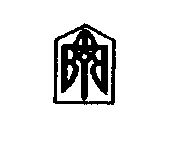 ВОРОНІВСЬКИЙ  ЛІЦЕЙОЛЕКСАНДРІВСЬКОЇ  СЕЛИЩНОЇ  РАДИВОЗНЕСЕНСЬКОГО  РАЙОНУ  МИКОЛАЇВСЬКОЇ  ОБЛАСТІ____56540, Миколаївська обл., Вознесенський р-н, село Воронівка, вул.Вознесенська, 1а, е-mail: voronovkazosh@ukr.net____НАКАЗвід 01.09.2023 р.							                                  № _____Про призначення уповноваженої особи, відповідальної за складання та подання державної статистичної звітності з освіти у закладі у 2023-2024 н.р.      Відповідно до наказу Міністерства освіти і науки України від 28.08.2023 року № 1042 «Про збір відомчої адміністративної звітності дошкільної, загальної середньої та позашкільної освіти у 2023-2024 навчальному році», на виконання наказу відділу освіти, культури, молоді та спорту Олександрівської селищної ради від 01.09.2023 р. № 85, метою забезпечення своєчасного подання звітності та завантаження даних в програмно-апаратний комплекс «Автоматизований інформаційний комплекс освітнього менеджменту» (далі ПАК «АІКОМ») та його складової інформаційно-телекомунікаційної системи «Державна інформаційна система освіти» (далі – ІТС «ДІСО») для формування достовірної електронної державної звітності за визначеними формами,  НАКАЗУЮ:1. Відповідальність за складання і подання державної статистичної звітності з освіти у 2023-2024 навчальному році, завантаження даних в ПАК «АІКОМ» та ІТС «ДІСО» залишаю за собою.2. Подання державної статистичної звітності в електронному вигляді до ПАК «АІКОМ» та ІТС «ДІСО» через програму  КУРС: ШКОЛА у 2023-2024 н.р. здійснювати згідно переліку форм та термінів, визначених наказом МОН України від 06.09.2022 року № 795 «Про збір відомчої адміністративної звітності дошкільної, загальної середньої та позашкільної освіти у 2022-2023 н.р.».  Директор                                                                                                           Богдан МАРЧЕНКО